CATS – CP - COLOURING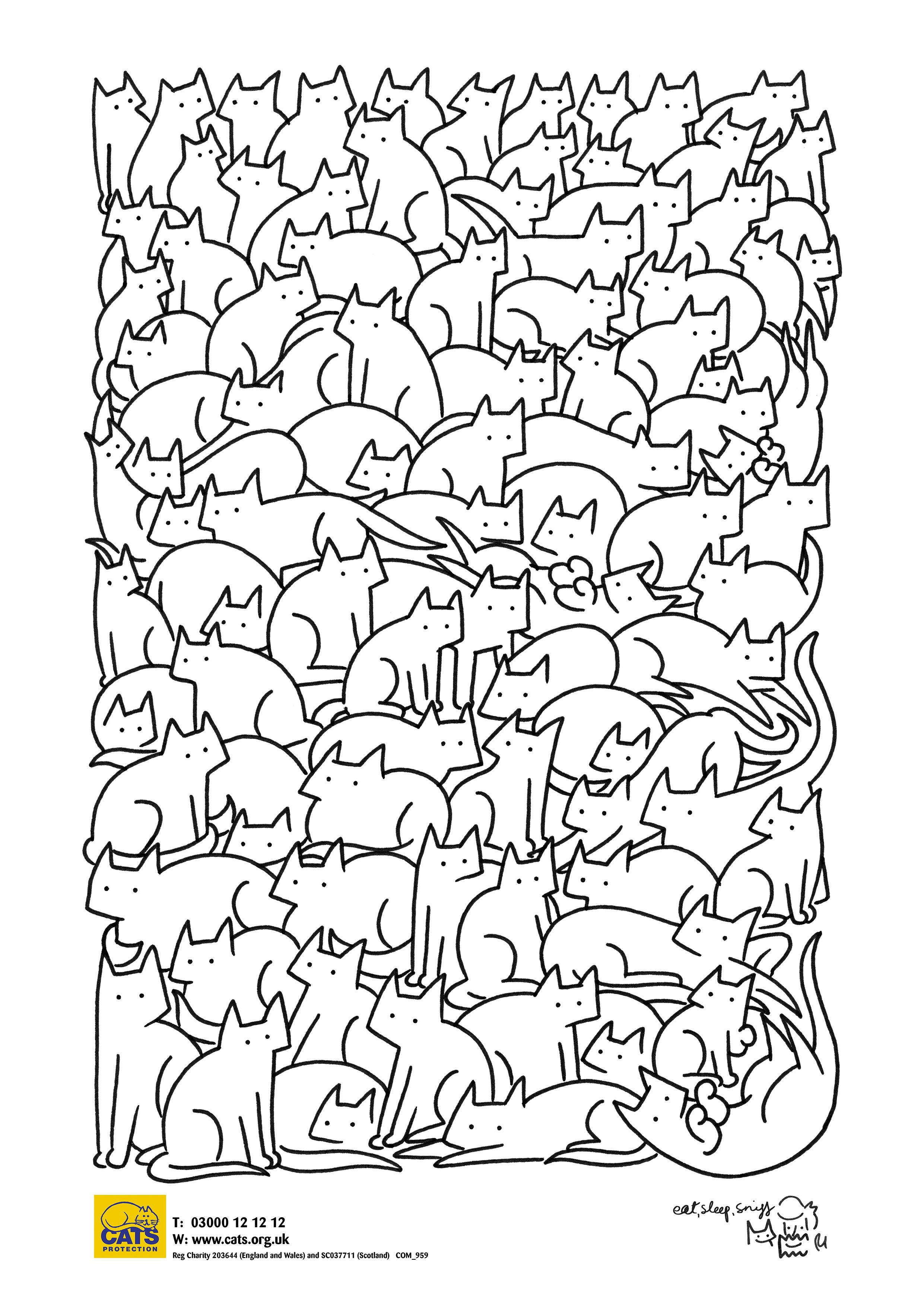 